ЧЕПА ВИКТОРИЯ СЕРГЕЕВНА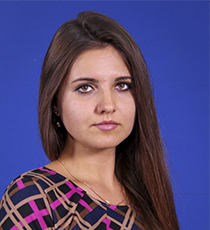 Должность: концертмейстер кафедры теории, истории музыки и инструментальной подготовкиПрофессиональный путьВ 2015 году окончила магистратуру ЛНУ имени Тараса Шевченко, получила квалификацию магистра музыкального искусства, учителя художественной культуры, преподавателя фортепиано.Научная и учебно-методическая деятельностьОбласть научных интересов – развитие музыкальных способностей у детей младшего школьного возраста. Принимает участие в Международных конференциях и методологических семинарах кафедры.Преподавательская деятельностьС 2014 года работает на кафедре в качестве концертмейстера в классе оркестра и классе инструментальной подготовки (отдел духовых оркестровых инструментов).Общественная деятельностьПринимает активное участие в концертных мероприятиях кафедры, является лауреатом конкурса исполнительского мастерства (г.Донецк).Основные публикации1.Развитие музыкальных способностей детей с «невыраженной музыкальностью / В.С. Чепа // Современные тенденции художественно-эстетического образования и воспитания детей и молодежи: сб. матер. Междунар. науч.-практ. конференции» (11-12 марта, 2016 г.). – Луганск: Альма-матер, 2016. – С.73 –77.2. Содержание и структура понятия «невыраженная музыкальность» / Г.В. Горбулич, В.С. Чепа // Творческий процесс и проблема мастерства: технологический и художественный аспекты: тезисы по Матер. Междунар. науч.-практ. конф. (24-25 февраля 2016 г.). – Донецк: Донецкая государственная музыкальная академия имени С.С.Прокофьева, 2016. – С. 69 – 72.